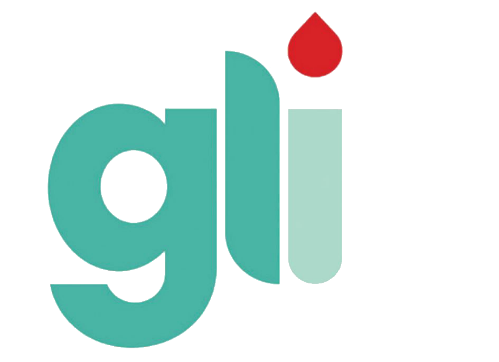 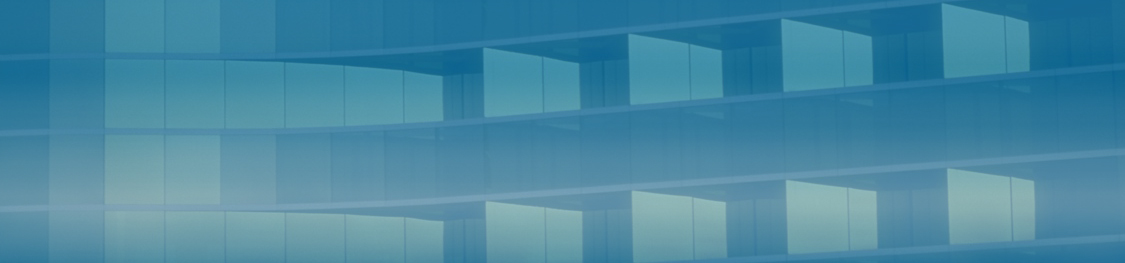 Global Laboratory Initiative (GLI) Working Group
Call for applications for new members specifically representing communities and persons affected by TB, to serve on the GLI Core Group in 2024-2026Closing date: 7 April 2024Additional call for membersThe Global Laboratory Initiative (GLI) published a call for new members to the core group on 15 August 2023. GLI received applications from a large number of highly qualified individuals, but one important group was missing: representatives from communities and persons affected by TB. Therefore, GLI is advertising this additional call, specifically aimed to recruit one GLI core group member representing communities and persons affected by TB. Please see background and application process below. BackgroundThe Global Laboratory Initiative (GLI) is a network of international partners dedicated to accelerating and expanding access to quality-assured laboratory services in response to the diagnostic challenges of TB. Organizationally, the GLI is one of the Working Groups of the Stop TB Partnership. The GLI secretariat is provided by the WHO Global TB Programme in Geneva.Coordinated by the Core Group, the mission of the GLI is to serve as a collaborative platform for the development and uptake of practical guidance and tools for building and sustaining high-quality TB diagnostic networks, by contributing to:Implementation of WHO policy guidance on TB diagnostics and laboratory strengtheningHealth system solutions and innovations for ensuring rapid, accurate testing and linkage to appropriate patient management Continuous quality improvement at all levels of the laboratory networkIntegration of laboratory diagnostic networks Human resource capacity developmentAdvocacy and resource mobilizationWhat is the GLI Core Group?The GLI Core Group consists of individuals with expertise in multiple disciplines from different constituencies, stakeholders, and institutions involved in global and country-level strengthening of laboratory systems. A balance in Core Group Membership is sought to encourage active participation of and representation from high TB burden countries, technical partners, scientific and academic institutions, funding agencies and civil society. Current membership of the GLI Core Group is online at: https://www.stoptb.org/global-laboratory-initiative-gli/about-gli-working-groupThe term of membership in the Core Group is two years, with the opportunity for renewal for a second consecutive term of two years. The GLI Core Group Governance and Operating Procedures are available at: https://www.stoptb.org/file/9696/downloadWhat do GLI Core Group members do?GLI Core Group members are expected to:Actively contribute to the collaborative implementation of selected GLI strategic priorities for 2024-2026Promote the uptake of GLI products for building and sustaining high-quality TB diagnostic networksShare relevant technical experience and needs from respective constituencies in the implementation of GLI strategic prioritiesAttend monthly teleconferences, and face-to-face meetings (typically 2 per year, depending on funding)Participate in all Core Group decision-makingParticipate in the periodic review and strategic planning of GLI activities, and annual development of strategic prioritiesSelection of GLI Core Group membersThe selection of Core Group members is based on consideration of expertise and experience, and membership balanced by gender and region. This Core Group member solicitation is focused on the Civil Society constituency. Selection will be done for applicants representing communities and/or for persons affected by TB.